Publicado en Pareja-Guadalajara el 24/01/2024 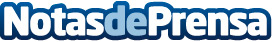 Pareja, ribera de La Alcarria, espera a los visitantes con los brazos abiertos en 2024El nombre de Pareja pudiera provenir de 'Pareia', como paraíso -demasiado poética-,  o de Parelia (muros y paredes de una fortaleza). En el siglo XII aparece en documentos como aldea de Huete, escrito como 'Paradeja' o lugar de pradosDatos de contacto:Javier BravoBravocomunicacion+34606411053Nota de prensa publicada en: https://www.notasdeprensa.es/pareja-ribera-de-la-alcarria-espera-a-los Categorias: Fotografía Gastronomía Viaje Historia Castilla La Mancha Turismo Patrimonio http://www.notasdeprensa.es